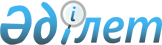 2010-2012 жылдарға арналған аудандық бюджет туралыЖамбыл облысы Меркі аудандық мәслихатының 2009 жылғы 25 желтоқсандағы N 29-3 Шешімі. Жамбыл облысы Меркі ауданының Әділет басқармасында 2010 жылғы 15 қаңтарда 74 нөмірімен тіркелді      РҚАО ескертпесі:

      Мәтінде авторлық орфография және пунктуация сақталған.

      Қазақстан Республикасының 2008 жылғы 4 желтоқсандағы Бюджет кодексінің 75-бабына, «Қазақстан Республикасындағы жергілікті мемлекеттік басқару және өзін-өзі басқару туралы» Қазақстан Республикасы 2001 жылғы 23 қаңтардағы Заңының 6-бабына сәйкес, аудандық мәслихат ШЕШІМ ЕТТІ:



      1. 2010-2012 жылдарға арналған аудандық бюджет 1, 2, 3-қосымшаларға сәйкес, оның ішінде 2010 жылға мынадай көлемдерде бекітілсін:

      1) кірістер - 4 006 405 мың теңге, оның ішінде:

      салықтық түсімдер – 763 276 мың теңге;

      салықтық емес түсімдер – 25 035 мың теңге;

      негізгі капиталды сатудан түсетін түсімдер – 17 835 мың теңге;

      трансферттердің түсімдері – 3 087 537 мың теңге;

      2) шығындар – 4 095 481 мың теңге;

      3) таза бюджеттік кредиттеу – 8 792 мың теңге;

      бюджеттік кредиттер – 8 946 мың теңге;

      бюджеттік кредиттерді өтеу – 154 мың теңге;

      4) қаржылық активтерімен операциялар бойынша сальдо – 0 мың теңге;

      қаржы активтерін сатып алу – 0 мың теңге;

      мемлекеттік қаржы активтерін сатудан түсетін түсім – 0 мың теңге;

      5) бюджеттің тапшылығы (профициті) – -97 868 мың теңге;

      6) бюджет тапшылығын қаржыландыру (профицитті пайдалану) – 97868 мың теңге;

      қарыздар түсімі - 8 946;

      қарыздарды өтеу – 154;

      бюджет қаражатының пайдаланылатын қалдықтары – 89 076.      Ескерту. 1-тармаққа өзгерту енгізілді - Меркі аудандық мәслихатының 2010.03.30 № 32-4; 2010.04.15 № 33-3; 2010.05.18 № 34-3; 2010.08.16 № 38-4;2010.11.18 № 39-3;2010.12.11 № 40-3(2010 жылғы 01 қаңтарынан бастап қолданысқа енгізіледі) Шешімдерімен.

      2. 2010 жылға облыстық бюджет қаржысы есебінен субвенция көлемі  2396820 мың теңге сомасында көзделгені ескертілсін.



      3. «Агроөнеркәсіптік кешенді және ауылдық аумақтарды дамытуды мемлекеттік реттеу туралы» Қазақстан Республикасының 2005 жылғы 8 шілдедегі Заңының 18-бабына сәйкес, 2010-2012 жылдардағы аудандық бюджеттен қаржыландырылатын ауылдық елді мекендерде жұмыс істейтін әлеуметтік қамсыздандыру, білім беру, мәдениет және спорт ұйымдарының мамандарына қала жағдайында осы қызмет түрлерімен айналысатын мамандардың ставкаларымен салыстырғанда айлықтары мен тарифтік ставкаларының 25 пайыз мөлшерінде үстем ақы төлеу үшін қаржы көзделсін.



      4. 2010 жылға арналған аудандық бюджетте аз қамтылған отбасылардың 18 жасқа дейінгі балаларына мемлекеттік жәрдемақы төлеуге республикалық бюджет қаржысы есебінен - 23 900 мың теңге және жергілікті бюджет қаржысы есебінен - 70 124 мың теңге сомасында ағымдағы нысаналы трансферттер көзделгені ескертілсін.



      5. 2010 жылға арналған аудандық бюджетте республикалық бюджет қаржысы есебінен білім беруді дамытудың мемлекеттік бағдарламасын жүзеге асыруға – 65 586 мың теңге сомасында ағымдағы нысаналы трансферттер ескертілсін, оның ішінде:

      мемлекеттік білім беру мекемелерінің жаңадан іске қосылатын объектілерін ұстауға – 46 310 мың теңге;

      бастауыш, негізгі орта және жалпы орта білім беретін мемлекеттік мекемелерде лингафондық және мультимедиялық кабинеттер құруға – 11 082 мың теңге;

      бастауыш, негізгі орта және жалпы орта білім беретін мемлекеттік мекемелерде химия, физика, биология кабинеттерін оқу құралдарымен жабдықтауға – 8 194 мың теңге;



      6. Аудан әкімдігінің резерві - 1 700 мың теңге мөлшерінде бекітілсін.      Ескерту. 6-тармаққа өзгерту енгізілді - Меркі аудандық мәслихатының 2010.12.11 № 40-3 (2010 жылғы 01 қаңтарынан бастап қолданысқа енгізіледі) Шешімімен.



      7. 2010 жылға арналған аудандық бюджетте республикалық бюджет қаржысы есебінен елді мекендерді ауыз сумен жабдықтау объектілерін салуға және реконструкциялауға - 228 959 мың теңге нысаналы даму трансферттері ескертілсін;



      8. 2010 жылға арналған аудандық бюджетте республикалық бюджет қаржысы есебінен ауылдық елді мекендегі әлеуметтік сала мамандарын әлеуметтік қолдау шараларын іске асыруға бюджеттік трансферттер - 1262 мың теңге көзделгені ескерілсін;



      9. 2010 арналған аудандық бюджетте облыстық бюджет қаржысы есебінен өңірлерде жұмыспен қамту және кадрларды қайта даярлау стратегиясын іске асыруға - 152 135 мың теңге сомасында ағымдағы нысаналы трансферттер көзделгені ескерілсін, оның ішінде:

      білім объектілерін ағымдағы жөндеуге - 93000 мың теңге;

      елді мекендерді абаттандыруға - 19 250,0 мың теңге;

      аудандық маңызы бар автомобиль жолдарын, қала және елді мекендердегі 

      көшелерді жөндеуге және ұстауға - 25 885,0 мың теңге;

      ауылдық округтердегі әлеуметтік жобаларды қаржыландыруға – 14 000,0 мың теңге



      10. 2010 арналған аудандық бюджетте республикалық бюджет қаржысы есебінен өңірлерде жұмыспен қамту және кадрларды қайта даярлау стратегиясын іске асыруға әлеуметтік жұмыс орындары мен жастар тәжірибесі бағдарламаларын кеңейтуге - 37 200,0 мың теңге.



      11. 2010 жылға арналған аудандық бюджеттің бюджеттік инвестициялық жобаларды (бағдарламаларды) іске асыруға, ұлғайтуға бағытталған бюджеттік бағдарламаларға бөлінген бюджеттік даму бағдарламаларының тізбесі 4-қосымшаға сәйкес бекітілсін.



      12. 2010 жылға арналған аудандық бюджеттің орындалу процессінде секвестрлеуге жатпайтын жергілікті бюджет бағдарламаларының тізбесі 5-қосымшаға сәйкес бекітілсін.



      13. Ауыл шаруашылық мақсатындағы жер учаскелерін сатудан ауданның бюджетіне түсетін түсімдердің көлемі 6-қосымшаға сәйкес бекітілсін.



      14. 2010 жылға арналған ауылдық округтерінің бюджеттік бағдарламалар тізбесі 7-қосымшаға сәйкес бекітілсін.



      15. Осы шешім Меркі аудандық әділет басқармасында мемлекеттік тіркеуден өткен күннен бастап күшіне енеді және 2010 жылдың 1 қаңтарынан бастап қолданысқа енгізіледі.      Аудандық мәслихат                          Аудандық мәслихаттың

      сессиясының төрағасы:                      хатшысы:

      Ғ. Ашкеев                                  Т. Олжабай

Меркі аудандық мәслихатының

2009 жылғы 25 желтоқсандағы

№ 29-3 шешіміне № 1-қосымша      Ескерту. 1-Қосымша жаңа редакцияда - Меркі аудандық мәслихатының 2010.12.11 № 40-3 (2010 жылғы 01 қаңтарынан бастап қолданысқа енгізіледі) Шешімімен. 2010 жылға арналған аудандық бюджет  

Меркі аудандық мәслихатының

2009 жылғы 25 желтоқсандағы

№ 29-3 шешіміне № 2-қосымша 2011 жылға арналған аудандық бюджет

Меркі аудандық мәслихатының

2009 жылғы 25 желтоқсандағы

№ 29-3 шешіміне № 3-қосымша 2012 жылға арналған аудандық бюджет

Меркі аудандық мәслихатының

2009 жылғы 25 желтоқсандағы

№ 29-3 шешіміне № 4-қосымша 2010 жылға арналған аудандық бюджеттің бюджеттік инвестициялық жобаларды (бағдарламаларды) іске асыруға,ұлғайтуға бағытталатын бюджеттік бағдарламаларға бөлінген бюджеттік даму бағдарламаларының тізбесі

Меркі аудандық мәслихатының

2009 жылғы 25 желтоқсандағы

№ 29-3 шешіміне № 5-қосымша 2010 жылға арналған аудандық бюджеттің орындалу процессінде секвестрлеуге жатпайтын жергілікті бюджет бағдарламаларының тізбесі.

Меркі аудандық мәслихатының

2009 жылғы 25 желтоқсандағы

№ 29-3 шешіміне № 6-қосымша Ауыл шаруашылық мақсатындағы жер учаскелерін сатудан ауданның бюджетіне түсетін түсімдердің көлемі

Меркі аудандық мәслихатының

2009 жылғы 25 желтоқсандағы

№ 29-3 шешіміне № 7-қосымша 2010 жылға арналған ауылдық округтерінің бюджеттік бағдарламалар тізбесі
					© 2012. Қазақстан Республикасы Әділет министрлігінің «Қазақстан Республикасының Заңнама және құқықтық ақпарат институты» ШЖҚ РМК
				СанатыСанатыСанатыСанатыСомасы, мың теңгеСыныбыСыныбыСыныбыСомасы, мың теңгеІшкі сыныбыІшкі сыныбыСомасы, мың теңгеАтауыСомасы, мың теңге111231. КІРІСТЕР4 006 4051Салықтық түсімдер763 276О1Табыс салығы106 2532Жеке табыс салығы106 253О3Әлеуметтік салық97 2441Әлеуметтік салық97 244О4Меншікке салынатын салықтар416 0301Мүлікке салынатын салықтар364 9453Жер салығы7 2854Көлік құралдарына салынатын салық41 3005Бірыңғай жер салығы2 500О5Тауарларға, жұмыстарға және қызмет көрсетуге салынатын ішкі салықтар137 6602Акциздер128 7503Табиғи және басқа ресурстарды пайдаланғаны үшін түсетін түсімдер3 2004Кәсіпкерлік және кәсіби қызметті жүргізгені үшін алынатын алымдар4 9055Құмар ойын бизнесі805О8Заңдық мәнді іс-әрекеттерді жасағаны және (немесе) құжаттар бергені үшін оған уәкілеттігі бар мемлекеттік органдар немесе лауазымды адамдар алатын міндетті төлемдер6 0891Мемлекеттік баж6 0892Салықтық емес түсімдер25 035О1Мемлекеттік меншіктен түсетін кірістер1351Мемлекеттік кәсіпорындардың таза кірісі бөлігіндегі түсімдер155Мемлекет меншігіндегі мүлікті жалға беруден түсетін кірістер120О4Мемлекеттік бюджеттен қаржыландырылатын, сондай - ақ Қазақстан Республикасы Ұлттық Банкінің бюджетінен (шығыстар сметасынан) ұсталатын және қаржыландырылатын мемлекеттік мекемелер салатын айыппұлдар, өсімпұлдар, санкциялар, өндіріп алулар14 5001Мұнай секторы ұйымдарынан түсетін түсімдерді қоспағанда, мемлекеттік бюджеттен қаржыландырылатын, сондай - ақ Қазақстан Республикасы Ұлттық Банкінің бюджетінен (шығыстар сметасынан) ұсталатын және қаржыландырылатын мемлекеттік мекемелер салатын айыппұл14 500О6Басқа да салықтық емес түсімдер10 4001Басқа да салықтық емес түсімдер10 4003Негізгі капиталды сатудан түсетін түсімдер17 835О3Жерді және материалдық емес активтерді сату17 8351Жерді сату16 5002Материалдық емес активтерді сату1 3354Трансферттердің түсімдері3 200 259О2Мемлекеттік басқарудың жоғары тұрған органдарынан түсетін трансферттер3 200 2592Облыстық бюджеттен түсетін трансферттер3 200 259Функционалдық топФункционалдық топФункционалдық топФункционалдық топСомасы, мың теңгеБюджеттік бағдарламалардың әкімшісіБюджеттік бағдарламалардың әкімшісіБюджеттік бағдарламалардың әкімшісіСомасы, мың теңгеБағдарламаБағдарламаСомасы, мың теңгеАтауыСомасы, мың теңге1232. Шығындар4 095 48101Жалпы сипаттағы мемлекеттiк қызметтер221 867112Аудан (облыстық маңызы бар қала) мәслихатының аппараты13 834001Аудан (облыстық маңызы бар қала) мәслихатының қызметін қамтамасыз ету жөніндегі қызметтер13 834122Аудан (облыстық маңызы бар қала) әкімінің аппараты76 451001Аудан (облыстық маңызы бар қала) әкімінің қызметін қамтамасыз ету жөніндегі қызметтер73 946002Ақпараттық жүйелер құру505004Мемлекеттік органдарды материалдық-техникалық жарақтандыру2 000123Қаладағы аудан, аудандық маңызы бар қала, кент, ауыл (село), ауылдық (селолық) округ әкімінің аппараты103 138001Қаладағы аудан, аудандық маңызы бар қаланың, кент, ауыл (село), ауылдық (селолық) округ әкімінің қызметін қамтамасыз ету жөніндегі қызметтер103 138452Ауданның (облыстық маңызы бар қаланың) қаржы бөлімі17 837001Аудандық бюджетті орындау және коммуналдық меншікті (облыстық маңызы бар қала) саласындағы мемлекеттік саясатты іске асыру жөніндегі қызметтер15 473003Салық салу мақсатында мүлікті бағалауды жүргізу2 064019Мемлекеттік органдарды материалдық-техникалық жарақтандыру300453Ауданның (облыстық маңызы бар қаланың) экономика және бюджеттік жоспарлау бөлімі10 607001Экономикалық саясатты, мемлекттік жоспарлау жүйесін қалыптастыру мен дамыту және ауданды (облыстық маңызы бар қаланы) басқару саласындағы мемлекеттік саясатты іске асыру жөніндегі қызметтер10 60702Қорғаныс450122Аудан (облыстық маңызы бар қала) әкімінің аппараты450005Жалпыға бірдей әскери міндетті атқару шеңберіндегі іс-шаралар45003Қоғамдық тәртіп, қауіпсіздік, құқықтық, сот, қылмыстық-атқару қызметі2 369458Ауданның (облыстық маңызы бар қаланың) тұрғын үй-коммуналдық шаруашылығы, жолаушылар көлігі және автомобиль жолдары бөлімі2 369021Елді мекендерде жол жүрісі қауіпсіздігін қамтамасыз ету2 36904Бiлiм беру2 517 011471Ауданның (облыстық маңызы бар қаланың) білім, дене тәрбиесі және спорт бөлімі132 616003Мектепке дейінгі тәрбие ұйымдарының қызметін қамтамасыз ету132 616123Қаладағы аудан, аудандық маңызы бар қала, кент, ауыл (село), ауылдық (селолық) округ әкімінің аппараты8 600005Ауылдық (селолық) жерлерде балаларды мектепке дейін тегін алып баруды және кері алып келуді ұйымдастыру8 600471Ауданның (облыстық маңызы бар қаланың) білім, дене тәрбиесі және спорт бөлімі2 217 886004Жалпы білім беру2 131 156005Балалар мен жеткіншектерге қосымша білім беру86 730471Ауданның (облыстық маңызы бар қаланың) білім, дене тәрбиесі және спорт бөлімі38 403007Кәсіптік оқытуды ұйымдастыру38 403471Ауданның (облыстық маңызы бар қаланың) білім, дене тәрбиесі және спорт бөлімі119 506009Ауданның (облыстық маңызы бар қаланың) мемлекеттік білім беру мекемелер үшін оқулықтар мен оқу-әдістемелік кешендерді сатып алу және жеткізу29 008016Өңірлік жұмыспен қамту және кадрларды қайта даярлау стратегиясын іске асыру шеңберінде білім беру обьектілерін күрделі, ағымды жөндеу90 49806Әлеуметтiк көмек және әлеуметтiк қамсыздандыру234 157123Қаладағы аудан, аудандық маңызы бар қала, кент, ауыл (село), ауылдық (селолық) округ әкімінің аппараты6 137003Мұқтаж азаматтарға үйінде әлеуметтік көмек көрсету6 137451Ауданның (облыстық маңызы бар қаланың) жұмыспен қамту және әлеуметтік бағдарламалар бөлімі209 517002Еңбекпен қамту бағдарламасы43 628004Ауылдық жерлерде тұратын денсаулық сақтау, білім беру, әлеуметтік қамтамасыз ету, мәдениет және спорт мамандарына отын сатып алуға Қазақстан Республикасының заңнамасына сәйкес әлеуметтік көмек көрсету4 700005Мемлекеттік атаулы әлеуметтік көмек17 565006Тұрғын үй көмегі6 656007Жергілікті өкілетті органдардың шешімі бойынша мұқтаж азаматтардың жекелеген топтарына әлеуметтік көмек8 111010Үйде тәрбиеленіп оқытылатын мүгедек балаларды материалдық қамтамасыз ету4 15001618 жасқа дейінгі балаларға арналған мемлекеттік жәрдемақылар94 024017Мүгедектерді оңалту жеке бағдарламасына сәйкес, мұқтаж мүгедектерді міндетті гигиеналық құралдармен қамтамасыз етуге, және ымдау тілі мамандарының, жеке көмекшілердің қызмет көрсету7 321019Ұлы Отан соғысындағы Жеңістің 65 жылдығына Ұлы Отан соғысының қатысушылары мен мүгедектерінің жол жүруін қамтамасыз ету310020Ұлы Отан соғысындағы Жеңістің 65 жылдығына Ұлы Отан соғысының қатысушылары мен мүгедектеріне біржолғы материалдық көмекті төлеу23 052451Ауданның (облыстық маңызы бар қаланың) жұмыспен қамту және әлеуметтік бағдарламалар бөлімі18 503001Жергілікті деңгейде халық үшін әлеуметтік бағдарламаларды жұмыспен қамтуды қамтамасыз етуді іске асыру саласындағы мемлекеттік саясатты іске асыру жөніндегі қызметтер16 835011Жәрдемақыларды және басқа да әлеуметтік төлемдерді есептеу, төлеу мен жеткізу бойынша қызметтерге ақы төлеу968012Ақпараттық жүйелер құру70007Тұрғын үй-коммуналдық шаруашылық361 341466Ауданның (облыстық маңызы бар қаланың) сәулет, қала құрылысы және құрылыс бөлімі47 602004Инженерлік коммуникациялық инфрақұрылымды дамыту және жайластыру47 602123Қаладағы аудан, аудандық маңызы бар қала, кент, ауыл (село), ауылдық (селолық) округ әкімінің аппараты2 300014Елді мекендерді сумен жабдықтауды ұйымдастыру2 300458Ауданның (облыстық маңызы бар қаланың) тұрғын үй-коммуналдық шаруашылығы, жолаушылар көлігі және автомобиль жолдары бөлімі49 876012Сумен жабдықтау және су бөлу жүйесінің қызмет етуі28 192028Коммуналдық шаруашылығын дамыту4 000030Өңірлік жұмыспен қамту және кадрларды қайта даярлау стратегиясын іске асыру шеңберінде инженерлік коммуникациялық инфрақұрылымды жөндеу және елді мекендерді көркейту17 684466Ауданның (облыстық маңызы бар қаланың) сәулет, қала құрылысы және құрылыс бөлімі239 564006Сумен жабдықтау жүйесін дамыту239 564123Қаладағы аудан, аудандық маңызы бар қала, кент, ауыл (село), ауылдық (селолық) округ әкімінің аппараты4 719008Елді мекендерде көшелерді жарықтандыру240009Елді мекендердің санитариясын қамтамасыз ету1 588011Елді мекендерді аббаттандыру мен көгалдандыру2 891458Ауданның (облыстық маңызы бар қаланың) тұрғын үй-коммуналдық шаруашылығы, жолаушылар көлігі және автомобиль жолдары бөлімі17 280015Елді мекендердегі көшелерді жарықтандыру5 710017Жерлеу орындарын күтіп- ұстау және туысы жоқтарды жерлеу400018Елді мекендерді абаттандыру және көгалдандыру11 17008Мәдениет, спорт, туризм және ақпараттық кеңiстiк233 867455Ауданның (облыстық маңызы бар қаланың) мәдениет және тілдерді дамыту бөлімі164 636003Мәдени-демалыс жұмысын қолдау164 636471Ауданның (облыстық маңызы бар қаланың) білім, дене тәрбиесі және спорт бөлімі1 650014Аудандық (облыстық маңызы бар қалалық) деңгейде спорттық жарыстар өткiзу100015Әртүрлi спорт түрлерi бойынша аудан (облыстық маңызы бар қала) құрама командаларының мүшелерiн дайындау және олардың облыстық спорт жарыстарына қатысуы1 550455Ауданның (облыстық маңызы бар қаланың) мәдениет және тілдерді дамыту бөлімі36 978006Аудандық (қалалық) кiтапханалардың жұмыс iстеуi36 738007Мемлекеттік тілді және Қазақстан халықтарының басқа да тілдерін дамыту240456Ауданның (облыстық маңызы бар қаланың) ішкі саясат бөлімі14 206002Газеттер мен журналдар арқылы мемлекеттік ақпараттық саясат жүргізу жөніндегі қызметтер14 206455Ауданның (облыстық маңызы бар қаланың) мәдениет және тілдерді дамыту бөлімі5 004001Жергілікті деңгейде тілдерді және мәдениетті дамыту саласындағы мемлекеттік саясатты іске асыру жөніндегі қызметтер5 004456Ауданның (облыстық маңызы бар қаланың) ішкі саясат бөлімі11 393001Жергілікті деңгейде ақпарат мемлекеттілікті нығайту және азаматтардың әлеуметтік сенімділігін қалыптастыру саласында мемлекеттік саясатты іске асыру жөніндегі қызметтер4 358003Жастар саясаты саласындағы өңірлік бағдарламаларды iске асыру7 03510Ауыл, су, орман, балық шаруашылығы, ерекше қорғалатын табиғи аумақтар, қоршаған ортаны және жануарлар дүниесін қорғау, жер қатынастары108 061454Ауданның (облыстық маңызы бар қаланың) кәсіпкерлік және ауыл шаруашылығы бөлімі1 554099Республикалық бюджеттен берілетін нысаналы трансферттер есебiнен аудандардың (облыстық маңызы бар қалалардың) бюджеттеріне ауылдық елді мекендер саласының мамандарын әлеуметтік қолдау шараларын іске асыру1 554473Ауданның (облыстық маңызы бар қаланың) ветеринария бөлімі15 034001Жергілікті деңгейде ветеринария саласындағы мемлекеттік саясатты іске асыру жөніндегі қызметтер3 628004Мемлекеттік органдарды материалдық-техникалық жарақтандыру1 806005Мал көмінділерінің (биотермимиялық шұңқырлардың ) жұмыс істеуін қамтамасыз ету1 600007Қаңғыбас иттер мен мысықтарды аулауды және жоюды ұйымдастыру500008Алып қойылатын және жойылатын ауру жануарлардың, жануарлардан алынтын өнімдер мен шикізаттың құнын иелеріне өтеу7 500463Ауданның (облыстық маңызы бар қаланың) жер қатынастары бөлімі7 264001Аудан (облыстық маңызы бар қала) аумағында жер қатынастарын реттеу саласындағы мемлекеттік саясатты іске асыру жөніндегі қызметтер5 337006Аудандық маңызы бар қалалардың, кенттердiң, ауылдардың (селолардың), ауылдық (селолық) округтердiң шекарасын белгiлеу кезiнде жүргiзiлетiн жерге орналастыру1 927455Ауданның (облыстық маңызы бар қаланың) мәдениет және тілдерді дамыту бөлімі14 000008Өңірлік жұмыспен қамту және кадрларды қайта даярлау стратегиясын іске асыру шеңберінде ауылдарда (селоларда), ауылдық (селолық) округтерде әлеуметтік жобаларды қаржыландыру14 000473Ауданның (облыстық маңызы бар қаланың) ветеринария бөлімі70 209011Эпизоотияға қарсы іс-шаралар жүргізу70 20911Өнеркәсіп, сәулет, қала құрылысы және құрылыс қызметі16 814466Ауданның (облыстық маңызы бар қаланың)сәулет,қала құрылысы және құрылыс бөлімі16 814001Құрылыс, облыс қалаларының, аудандарының және елді мекендерінің сәулеттік бейнесін жақсарту саласындағы мемлекеттік саясатты іске асыру және ауданның (облыстық маңызы бар қаланың) аумағын оңтайла және тиімді қала құрылыстық игеруді қамтамасыз ету жөніндег8 710016Мемлекеттік органдарды материалдық-техникалық жарақтандыру8 10412Көлік және коммуникация137 229458Ауданның (облыстық маңызы бар қаланың) тұрғын үй-коммуналдық шаруашылығы, жолаушылар көлігі және автомобиль жолдары бөлімі137 229023Автомобиль жолдарының жұмыс істеуін қамтамасыз ету111 968008Өңірлік жұмыспен қамту және кадрларды қайта даярлау стратегиясын іске асыру шеңберінде аудандық маңызы бар автомобиль жолдарын, қала және елді мекендер көшелерін жөндеу және ұстау25 26113Басқалар76 186452Ауданның (облыстық маңызы бар қаланың) қаржы бөлімі1 700012Ауданның (облыстық маңызы бар қаланың) жергілікті атқарушы органының резерві1 700454Ауданның (облыстық маңызы бар қаланың) кәсіпкерлік және ауыл шаруашылығы бөлімі12 760001Жергілікті деңгейде кәсіпкерлік, өнеркәсіп және ауыл шаруашылығы саласындағы мемлекеттік саясатты іске асыру жөніндегі қызметтер12 760458Ауданның (облыстық маңызы бар қаланың) тұрғын үй-коммуналдық шаруашылығы, жолаушылар көлігі және автомобиль жолдары бөлімі21 931001Жергілікті деңгейде тұрғын үй-коммуналдық шаруашылығы жолаушылар көлігі және автомобиль жолдары саласындағы мемлекеттік саясатты іске асыру жөніндегі қызметтер6 140014Мемлекеттік органдарды материалдық-техникалық жарақтандыру15 791471Ауданның (облыстық маңызы бар қаланың) білім, дене тәрбиесі және спорт бөлімі39 795001Білім, дене шынықтыру және спорт бөлімі қызметін қамтамасыз ету39 435002Ақпараттық жүйелер құру36015Трансферттер186 129452Ауданның (облыстық маңызы бар қаланың) қаржы бөлімі186 129006Нысаналы пайдаланылмаған (толық пайдаланылмаған) трансферттерді қайтару5020Бюджет саласындағы еңбекақы төлеу қорының өзгеруіне байланысты жоғарғы тұрған бюджеттерге берілетін ағымдағы нысаналы трансферттер186 1243. Таза бюджеттік кредиттеу8 792Бюджеттік кредиттер8 94610Ауыл, су, орман, балық шаруашылығы, ерекше қорғалатын табиғи аумақтар, қоршаған ортаны және жануарлар дүниесін қорғау, жер қатынастары8 946454Ауданның (облыстық маңызы бар қаланың) кәсіпкерлік және ауыл шаруашылығы бөлімі8 946008Ауылдық елді мекендердің әлеуметтік саласының мамандарын әлеуметтік қолдау шараларын іске асыру үшін жергілікті атқарушы органдарға берілетін бюджеттік кредиттер8 946Функционалдық топФункционалдық топФункционалдық топФункционалдық топ000Бюджеттік бағдарламалардың әкімшісіБюджеттік бағдарламалардың әкімшісіБюджеттік бағдарламалардың әкімшісіБағдарламаБағдарламаБюджеттік кредиттерді өтеу154СанатыСанатыСанаты000СыныбыСыныбы000Ішкі сыныбыІшкі сыныбы5Бюджеттік кредиттерді өтеу15401Бюджеттік кредиттерді өтеу1541Мемлекеттік бюджеттен берілген бюджеттік кредиттерді өтеу1544. Қаржылық активтермен болатын операциялар бойынша сальдо05. Бюджет тапшылығы (профициті)-97 8686.Бюджет тапшылығын қаржыландыру (профицитін пайдалану)97 8687Қарыздар түсімі8 94601Мемлекеттік ішкі қарыздар8 9462Қарыз алу келісім шарттары8 9468Бюджет қаражатының пайдаланылатын қалдықтары89 07601Бюджет қаражатының пайдаланылатын қалдықтары89 0761Бюджет қаражатының бос қалдықтары89 07616Қарыздарды өтеу154452Ауданның (облыстық маңызы бар қаланың) қаржы бөлімі154008Жергілікті атқарушы органның жоғары тұрған бюджет алдындағы борышын өтеу154СанатыСанатыСанатыСанатыСомасы,

мың теңгеСыныбыСыныбыСыныбыСомасы,

мың теңгеІшкі сыныбыІшкі сыныбыСомасы,

мың теңгеАтауыСомасы,

мың теңге111231. КІРІСТЕР31619191Салық түсімдері351994О1Табыс салығы908232Жеке табыс салығы90823О3Әлеуметтік салық1055711Әлеуметтік салық105571О4Меншікке салынатын салықтар967021Мүлікке салынатын салықтар573713Жер салығы64744Көлік құралдарына салынатын салық302825Бірыңғай жер салығы2575О5Тауарларға, жұмыстарға және қызмет көрсетуге салынатын ішкі салықтар539962Акциздер421103Табиғи және басқа ресурстарды пайдаланғаны үшін түсетін түсімдер49444Кәсіпкерлік және кәсіби қызметті жүргізгені үшін алынатын алымдар6942О8Заңдық мәнді іс-әрекеттерді жасағаны және (немесе) құжаттар бергені үшін оған уәкілеттігі бар мемлекеттік органдар немесе лауазымды адамдар алатын міндетті төлемдер49021Мемлекеттік баж49022Салықтық емес түсімдер19370О1Мемлекет меншігінен түсетін түсімдер3451Мемлекеттік кәсіпорындардың таза кірісі бөлігіндегі түсімдер155Мемлекет меншігіндегі мүлікті жалға беруден түсетін кірістер330О2Мемлекеттік бюджеттен қаржыландырылатын мемлекеттік мекемелердің тауарларды (жұмыстарды, қызметтер көрсетуді) өткізуден түсетін түсімдер211Мемлекеттік бюджеттен қаржыландырылатын мемлекеттік мекемелердің тауарларды (жұмыстарды, қызметтер көрсетуді) өткізуден түсетін түсімдер2104Мемлекеттік бюджеттен қаржыландырылатын, сондай-ақ Қазақстан Республикасы Ұлттық Банкінің бюджетінен (шығыстар сметасынан) ұсталатын және қаржыландырылатын мемлекеттік мекемелер салатын айыппұлдар, өсімпұлдар, санкциялар, өндіріп алулар124121Мемлекеттік бюджеттен қаржыландырылатын, сондай-ақ Қазақстан Республикасы Ұлттық Банкінің бюджетінен (шығыстар сметасынан) ұсталатын және қаржыландырылатын мемлекеттік мекемелер салатын айыппұлдар, өсімпұлдар, санкциялар, өндіріп алулар1241206Басқа да салықтық емес түсімдер65921Басқа да салықтық емес түсімдер65923Негізгі капиталды сатудан түсетін түсімдер425903Жерді және материалдық емес активтерді сату42591Жерді сату39142Материалдық емес активтерді сату3454Трансферттердің түсімдері278629602Мемлекеттік басқарудың жоғары тұрған органдарынан түсетін трансферттер27862962Облыстық бюджеттен түсетін трансферттер2786296Функционалдық топФункционалдық топФункционалдық топФункционалдық топСомасы,

мың теңгеБюджеттік бағдарламалардың әкімшісіБюджеттік бағдарламалардың әкімшісіБюджеттік бағдарламалардың әкімшісіСомасы,

мың теңгеБағдарламаБағдарламаСомасы,

мың теңгеАтауыСомасы,

мың теңге111232. Шығындар316191901Жалпы сипаттағы мемлекеттiк қызметтер 195637112Аудан (облыстық маңызы бар қала) мәслихатының аппараты14409001Аудан (облыстық маңызы бар қала) мәслихатының қызметін қамтамасыз ету жөніндегі қызметтер14409122Аудан (облыстық маңызы бар қала) әкімінің аппараты72658001Аудан (облыстық маңызы бар қала) әкімінің қызметін қамтамасыз ету жөніндегі қызметтер72658123Қаладағы аудан, аудандық маңызы бар қала, кент, ауыл (село), ауылдық (селолық) округ әкімінің аппараты87487001Қаладағы ауданның, аудандық маңызы бар қаланың, кенттің, ауылдың (селоның), ауылдық (селолық) округтің әкімі аппаратының қызметін қамтамасыз ету жөніндегі қызметтер87487452Ауданның (облыстық маңызы бар қаланың) қаржы бөлімі11708001Аудандық бюджетті орындау және коммуналдық меншікті (облыстық маңызы бар қала) саласындағы мемлекеттік саясатты іске асыру жөніндегі қызметтер9958003Салық салу мақсатында мүлікті бағалауды жүргізу1750453Ауданның (облыстық маңызы бар қаланың) экономика және бюджеттік жоспарлау бөлімі9375001Экономикалық саясаты, мемлекеттік жоспарлау жүйесін қалыптастыру мен дамыту және ауданды (облыстық маңызы бар қаланы) басқару саласындағы мемлекеттік саясатты іске асыру жөніндегі қызметтер937502Қорғаныс280122Аудан (облыстық маңызы бар қала) әкімінің аппараты280005Жалпыға бірдей әскери міндетті атқару шеңберіндегі іс-шаралар28003Қоғамдық тәртіп, қауіпсіздік, құқық, сот, қылмыстық-атқару қызметі2800458Ауданның (облыстық маңызы бар қаланың) тұрғын үй-коммуналдық шаруашылығы, жолаушылар көлігі және автомобиль жолдары бөлімі2800021Елді мекендерде жол жүрісі қауіпсіздігін қамтамасыз ету280004Бiлiм беру2501747464Ауданның (облыстық маңызы бар қаланың) білім беру бөлімі113800009Мектепке дейінгі тәрбие ұйымдарының қызметін қамтамасыз ету 113800123Қаладағы аудан, аудандық маңызы бар қала, кент, ауыл (село), ауылдық (селолық) округ әкімінің аппараты9800005Ауылдық (селолық) жерлерде балаларды мектепке дейін тегін алып баруды және кері алып келуді ұйымдастыру9800464Ауданның (облыстық маңызы бар қаланың) білім бөлімі2269023003Жалпы білім беру2189723006Балалар үшін қосымша білім беру79300464Ауданның (облыстық маңызы бар қаланың) білім бөлімі44024018Кәсіптік оқытуды ұйымдастыру44024464Ауданның (облыстық маңызы бар қаланың) білім бөлімі65100001Ауданның (облыстық маңызы бар қаланың) білім беру бөлімінің қызметін қамтамасыз ету42886005Ауданның (облыстық маңызы бар қаланың) мемлекеттік білім беру мекемелер үшін оқулықтар мен оқу-әдістемелік кешендерді сатып алу және жеткізу1500006Әлеуметтiк көмек және әлеуметтiк қамсыздандыру221825123Қаладағы аудан, аудандық маңызы бар қала, кент, ауыл (село), ауылдық (селолық) округ әкімінің аппараты7335003Мұқтаж азаматтарға үйінде әлеуметтік көмек көрсету7335451Ауданның (облыстық маңызы бар қаланың) жұмыспен қамту және әлеуметтік бағдарламалар бөлімі197859002Еңбекпен қамту бағдарламасы46740004Ауылдық жерлерде тұратын денсаулық сақтау, білім беру, әлеуметтік қамтамасыз ету, мәдениет және спорт мамандарына отын сатып алуға Қазақстан Республикасының заңнамасына сәйкес әлеуметтік көмек көрсету3800005Мемлекеттік атаулы әлеуметтік көмек18880006Тұрғын үй көмегі7164007Жергілікті өкілетті органдардың шешімі бойынша азаматтардың жекелеген топтарына әлеуметтік көмек8410010Үйде тәрбиеленіп оқытылатын мүгедек балаларды материалдық қамтамасыз ету613501618 жасқа дейінгі балаларға арналған мемлекеттік жәрдемақы101075017Мүгедектерді оңалту жеке бағдарламасына сәйкес, мұқтаж мүгедектерді міндетті гигиеналық құралдармен қамтамасыз етуге, және ымдау тілі мамандарының, жеке көмекшілердің қызмет көрсету5655451Ауданның (облыстық маңызы бар қаланың) жұмыспен қамту және әлеуметтік бағдарламалар бөлімі16631001Жұмыспен қамту және әлеуметтік бағдарламалар бөлімінің қызметін қамтамасыз ету15435011Жәрдемақыларды және басқа да әлеуметтік төлемдерді есептеу, төлеу мен жеткізу бойынша қызметтерге ақы төлеу119607Тұрғын үй-коммуналдық шаруашылық20750123Қаладағы аудан, аудандық маңызы бар қала, кент, ауыл (село), ауылдық (селолық) округ әкімінің аппараты1500014Елді мекендерді сумен жабдықтауды ұйымдастыру1500458Ауданның (облыстық маңызы бар қаланың) тұрғын үй-коммуналдық шаруашылығы, жолаушылар көлігі және автомобиль жолдары бөлімі5600012Сумен жабдықтау және су бөлу жүйесінің қызмет етуі5600123Қаладағы аудан, аудандық маңызы бар қала, кент, ауыл (село), ауылдық (селолық) округ әкімінің аппараты4500009Елді мекендердің санитариясын қамтамасыз ету1500011Елді мекендерді аббаттандыру мен көгалдандыру3000458Ауданның (облыстық маңызы бар қаланың) тұрғын үй-коммуналдық шаруашылығы, жолаушылар көлігі және автомобиль жолдары бөлімі9150015Елді мекендердегі көшелерді жарықтандыру 2500017Жерлеу орындарын күтіп-ұстау және туысы жоқтарды жерлеу450018Елді мекендерді абаттандыру және көгалдандыру620008Мәдениет, спорт, туризм және ақпараттық кеңiстiк106110455Ауданның (облыстық маңызы бар қаланың) мәдениет және тілдерді дамыту бөлімі35420003Мәдени-демалыс жұмысын қолдау35420465Ауданның (облыстық маңызы бар қаланың) дене шынықтыру және спорт бөлімі1940006Аудандық (облыстық маңызы бар қалалық) деңгейде спорттық жарыстар өткiзу970007Әртүрлi спорт түрлерi бойынша аудан (облыстық маңызы бар қала) құрама командаларының мүшелерiн дайындау және олардың облыстық спорт жарыстарына қатысуы970455Ауданның (облыстық маңызы бар қаланың) мәдениет және тілдерді дамыту бөлімі36850006Аудандық (қалалық) кiтапханалардың жұмыс iстеуi36500007Мемлекеттік тілді және Қазақстан халықтарының басқа да тілдерін дамыту350456Ауданның (облыстық маңызы бар қаланың) ішкі саясат бөлімі13700002Газеттер мен журналдар арқылы мемлекеттiк ақпарат саясат жүргізу жөніндегі қызметтер13700455Ауданның (облыстық маңызы бар қаланың) мәдениет және тілдерді дамыту бөлімі4600001Жергілікті деңгейде тілдерді және мәдениетті дамыту саласындағы мемлекеттік саясатты іске асыру жөніндегі қызметтер4600456Ауданның (облыстық маңызы бар қаланың) ішкі саясат бөлімі9800001Жергілікті деңгейде ақпарат мемлекеттілікті нығайту және азаматтардаң әлеуметтік сенімділігін қалыптастыру саласында мемлекеттік саясатты іске асыру жөніндегі қызметтер3300003Жастар саясаты саласындағы өңірлік бағдарламаларды iске асыру6500465Ауданның (облыстық маңызы бар қаланың) Дене шынықтыру және спорт бөлімі3800001Жергілікті деңгейде дене шынықтыру және спорт саласындағы мемлекеттік саясатты іске асыру жөніндегі қызметтер380010Ауыл, су, орман, балық шаруашылығы, ерекше қорғалатын табиғи аумақтар, қоршаған ортаны және жануарлар дүниесін қорғау, жер қатынастары110200462Ауданның (облыстық маңызы бар қаланың) ауыл шаруашылық бөлімі25700001Жергілікті деңгейде ауыл шаруашылығы саласындағы мемлекеттік саясатты іске асыру жөніндегі қызметтер21500005Алып қойылатын және жойылатын ауру жануарлардың, жануарлардан алынатын өнімдер мен шикізаттың құнын иелеріне өтеу4200463Ауданның (облыстық маңызы бар қаланың) жер қатынастары бөлімі4100001Аудан (облыстық маңызы бар қала)аумағында жер қатынастарын реттеу саласындағы мемлекеттік саясатты іске асыру жөніндегі қызметтер4100462Ауданның (облыстық маңызы бар қаланың) ауыл шаруашылық бөлімі80400009Епизоотияға қарсы іс-шаралар жүргізу8040011Өнеркәсіп, сәулет, қала құрылысы және құрылыс қызметі7100467Ауданның (облыстық маңызы бар қаланың) құрылыс бөлімі3600001Жергілікті деңгейде құрылыс саласындағы мемлекеттік саясатты іске асыру жөніндегі қызметтер3600468Ауданның (облыстық маңызы бар қаланың) сәулет және қала құрылысы бөлімі3500001Жергілікті деңгейде сәулет және қала құрылысы саласындағы мемлекеттік саясатты іске асыру жөніндегі қызметтер350012Көлік және коммуникация7000458Ауданның (облыстық маңызы бар қаланың) тұрғын үй-коммуналдық шаруашылығы, жолаушылар көлігі және автомобиль жолдары бөлімі7000023Автомобиль жолдарының жұмыс істеуін қамтамасыз ету700013Басқалар13200469Ауданның (облыстық маңызы бар қаланың) кәсіпкерлік бөлімі4500001Жергілікті деңгейде кәсіпкерлік пен өнеркәсіпті дамыту саласындағы мемлекеттік саясатты іске асыру жөніндегі қызметтер4500452Ауданның (облыстық маңызы бар қаланың) қаржы бөлімі2500012Ауданның (облыстық маңызы бар қаланың) жергілікті атқарушы органының резерві2500458Ауданның (облыстық маңызы бар қаланың) тұрғын үй-коммуналдық шаруашылығы, жолаушылар көлігі және автомобиль жолдары бөлімі6200001Жергілікті деңгейде тұрғын үй-коммуналдық шаруашылығы, жолаушылар көлігі және автомобиль жолдары саласындағы мемлекеттік саясатты іске асыру жөніндегі қызметтер4600106Табиғи және техногендік сипаттағы төтенше жағдайларды жою үшін жергілікті атқарушы органның төтенше резервінің есебінен іс-шаралар өткізу750107Жергілікті атқарушы органның шұғыл шығындарға арналған резервінің есебінен іс-шаралар өткізу85015Трансферттер03. Таза бюджеттік кредиттеу04. Қаржылық активтерімен болатын операциялар бойынша сальдо05. Бюджет тапшылығы(профициті)06. Бюджет тапшылығын қаржыландыру (профицитін пайдалану)0Бюджет қаражатының бос қалдықтары0СанатыСанатыСанатыСанатыСомасы,

мың теңгеСыныбыСыныбыСыныбыСомасы,

мың теңгеІшкі сыныбыІшкі сыныбыСомасы,

мың теңгеАтауыСомасы,

мың теңге111231. КІРІСТЕР32564801Салық түсімдері363292О1Табыс салығы935482Жеке табыс салығы93548О3Әлеуметтік салық1087381Әлеуметтік салық108738О4Меншікке салынатын салықтар996031Мүлікке салынатын салықтар590923Жер салығы66694Көлік құралдарына салынатын салық311905Бірыңғай жер салығы2652О5Тауарларға, жұмыстарға және қызмет көрсетуге салынатын ішкі салықтар563552Акциздер441133Табиғи және басқа ресурстарды пайдаланғаны үшін түсетін түсімдер50924Кәсіпкерлік және кәсіби қызметті жүргізгені үшін алынатын алымдар7150О8Заңдық мәнді іс-әрекеттерді жасағаны және (немесе) құжаттар бергені үшін оған уәкілеттігі бар мемлекеттік органдар немесе лауазымды адамдар алатын міндетті төлемдер50481Мемлекеттік баж50482Салықтық емес түсімдер19950О1Мемлекеттік меншіктен түсетін түсімдер3551Мемлекеттік кәсіпорындардың таза кірісі бөлігіндегі түсімдер165Мемлекет меншігіндегі мүлікті жалға беруден түсетін кірістер339О2Мемлекеттік бюджеттен қаржыландырылатын мемлекеттік мекемелердің тауарларды (жұмыстарды, қызметтер көрсетуді) өткізуден түсетін түсімдер211Мемлекеттік бюджеттен қаржыландырылатын мемлекеттік мекемелердің тауарларды (жұмыстарды, қызметтер көрсетуді) өткізуден түсетін түсімдер2104Мемлекеттік бюджеттен қаржыландырылатын, сондай-ақ Қазақстан Республикасы Ұлттық Банкінің бюджетінен (шығыстар сметасынан) ұсталатын және қаржыландырылатын мемлекеттік мекемелер салатын айыппұлдар, өсімпұлдар, санкциялар, өндіріп алулар127841Мемлекеттік бюджеттен қаржыландырылатын, сондай-ақ Қазақстан Республикасы Ұлттық Банкінің бюджетінен (шығыстар сметасынан) ұсталатын және қаржыландырылатын мемлекеттік мекемелер салатын айыппұлдар, өсімпұлдар, санкциялар, өндіріп алулар1278406Басқа да салықтық емес түсімдер67901Басқа да салықтық емес түсімдер67903Негізгі капиталды сатудан түсетін түсімдер438703Жерді және материалдық емес активтерді сату43871Жерді сату40312Материалдық емес активтерді сату3564Трансферттердің түсімдері286885102Мемлекеттік басқарудың жоғары тұрған органдарынан түсетін трансферттер28688512Облыстық бюджеттен түсетін трансферттер2868851Функционалдық топФункционалдық топФункционалдық топФункционалдық топСомасы,

мың теңгеБюджеттік бағдарламалардың әкімшісіБюджеттік бағдарламалардың әкімшісіБюджеттік бағдарламалардың әкімшісіСомасы,

мың теңгеБағдарламаБағдарламаСомасы,

мың теңгеАтауыСомасы,

мың теңге111232. Шығындар325648001Жалпы сипаттағы мемлекеттiк қызметтер215520112Аудан (облыстық маңызы бар қала) мәслихатының аппараты16500001Аудан (облыстық маңызы бар қала) мәслихатының қызметін қамтамасыз ету жөніндегі қызметтер16500122Аудан (облыстық маңызы бар қала) әкімінің аппараты81370001Аудан (облыстық маңызы бар қала) әкімінің қызметін қамтамасыз ету жөніндегі қызметтер81370123Қаладағы аудан, аудандық маңызы бар қала, кент, ауыл (село), ауылдық (селолық) округ әкімінің аппараты94050001Қаладағы ауданның, аудандық маңызы бар қаланың, кенттің, ауылдың (селоның, ауылдық (селолық) округтің әкімі аппаратының қызметін қамтамасыз ету жөніндегі қызметтер94050452Ауданның (облыстық маңызы бар қаланың) қаржы бөлімі13100001Аудандық бюджетті орындау және коммуналдық меншікті (облыстық маңызы бар қала) саласындағы мемлекеттік саясатты іске асыру жөніндегі қызметтер11100003Салық салу мақсатында мүлікті бағалауды жүргізу2000453Ауданның (облыстық маңызы бар қаланың) экономика және бюджеттік жоспарлау бөлімі10500001Экономикалық саясаты, мемлекеттік жоспарлау жүйесін қалыптастыру мен дамыту және ауданды (облыстық маңызы бар қаланы) басқару саласындағы мемлекеттік саясатты іске асыру жөніндегі қызметтер1050002Қорғаныс350122Аудан (облыстық маңызы бар қала) әкімінің аппараты350005Жалпыға бірдей әскери міндетті атқару шеңберіндегі іс-шаралар35003Қоғамдық тәртіп, қауіпсіздік, құқық, сот, қылмыстық-атқару қызметі3100458Ауданның (облыстық маңызы бар қаланың) тұрғын үй-коммуналдық шаруашылығы, жолаушылар көлігі және автомобиль жолдары бөлімі3100021Елді мекендерде жол жүру қауіпсіздігін қамтамасыз ету310004Бiлiм беру2501747464Ауданның (облыстық маңызы бар қаланың) білім беру бөлімі113800009Мектепке дейінгі тәрбие ұйымдарының қызметін қамтамасыз ету113800123Қаладағы аудан, аудандық маңызы бар қала, кент, ауыл (село), ауылдық (селолық) округ әкімінің аппараты9800005Ауылдық (селолық) жерлерде балаларды мектепке дейін тегін алып баруды және кері алып келуді ұйымдастыру9800464Ауданның (облыстық маңызы бар қаланың) білім беру бөлімі2269023003Жалпы білім беру2189723006Балалар үшін қосымша білім беру79300464Ауданның (облыстық маңызы бар қаланың) білім беру бөлімі44024018Кәсіптік оқытуды ұйымдастыру44024464Ауданның (облыстық маңызы бар қаланың) білім беру бөлімі65100001Жергілікті деңгейде білім беру саласындағы мемлекеттік саясатты іске асыру жөніндегі қызметтер48100005Ауданның (облыстық маңызы бар қаланың) мемлекеттік білім беру мекемелер үшін оқулықтар мен оқу-әдістемелік кешендерді сатып алу және жеткізу1700006Әлеуметтiк көмек және әлеуметтiк қамсыздандыру246277123Қаладағы аудан, аудандық маңызы бар қала, кент, ауыл (село), ауылдық (селолық) округ әкімінің аппараты8291003Мұқтаж азаматтарға үйінде әлеуметтік көмек көрсету8291451Ауданның (облыстық маңызы бар қаланың) жұмыспен қамту және әлеуметтік бағдарламалар бөлімі212707002Еңбекпен қамту бағдарламасы50240004Ауылдық жерлерде тұратын денсаулық сақтау, білім беру, әлеуметтік қамтамасыз ету, мәдениет және спорт мамандарына отын сатып алуға Қазақстан Республикасының заңнамасына сәйкес әлеуметтік көмек көрсету4100005Мемлекеттік атаулы әлеуметтік көмек 20296006Тұрғын үй көмегі7701007Жергілікті өкілетті органдардың шешімі бойынша азаматтардың жекелеген топтарына әлеуметтік көмек9100010Үйде тәрбиеленіп оқытылатын мүгедек балаларды материалдық қамтамасыз ету659101618 жасқа дейінгі балаларға арналған мемлекеттік жәрдемақы108600017Мүгедектерді оңалту жеке бағдарламасына сәйкес, мұқтаж мүгедектерді міндетті гигиеналық құралдармен қамтамасыз етуге, және ымдау тілі мамандарының, жеке көмекшілердің қызмет көрсету6079451Ауданның (облыстық маңызы бар қаланың) жұмыспен қамту және әлеуметтік бағдарламалар бөлімі25279001Жергілікті деңгейде халық үшін әлеуметтік бағдарламаларды жұмыспен қамтуды қамтамасыз етуді іске асыру саласындағы мемлекеттік саясатты іске асыру жөніндегі қызметтер23993011Жәрдемақыларды және басқа да әлеуметтік төлемдерді есептеу, төлеу мен жеткізу бойынша қызметтерге ақы төлеу128607Тұрғын үй-коммуналдық шаруашылық 22680123Қаладағы аудан, аудандық маңызы бар қала, кент, ауыл (село), ауылдық (селолық) округ әкімінің аппараты1800014Елді мекендерді сумен жабдықтауды ұйымдастыру1800458Ауданның (облыстық маңызы бар қаланың) тұрғын үй-коммуналдық шаруашылығы, жолаушылар көлігі және автомобиль жолдары бөлімі6000012Сумен жабдықтау және су бөлу жүйесінің қызмет етуі6000123Қаладағы аудан, аудандық маңызы бар қала, кент, ауыл (село), ауылдық (селолық) округ әкімінің аппараты5000009Елді мекендердің санитариясын қамтамасыз ету1700011Елді мекендерді абаттандыру мен көгалдандыру3300458Ауданның (облыстық маңызы бар қаланың) тұрғын үй-коммуналдық шаруашылығы, жолаушылар көлігі және автомобиль жолдары бөлімі9880015Елді мекендердегі көшелерді жарықтандыру 2700017Жерлеу орындарын күтіп-ұстау және туысы жоқтарды жерлеу480018Елді мекендерді абаттандыру және көгалдандыру670008Мәдениет, спорт, туризм және ақпараттық кеңiстiк115436455Ауданның (облыстық маңызы бар қаланың) мәдениет және тілдерді дамыту бөлімі39600003Мәдени-демалыс жұмысын қолдау39600465Ауданның (облыстық маңызы бар қаланың) дене шынықтыру және спорт бөлімі2100006Аудандық (облыстық маңызы бар қалалық) деңгейде спорттық жарыстар өткiзу1050007Әртүрлi спорт түрлерi бойынша аудан (облыстық маңызы бар қала) құрама командаларының мүшелерiн дайындау және олардың облыстық спорт жарыстарына қатысуы1050455Ауданның (облыстық маңызы бар қаланың) мәдениет және тілдерді дамыту бөлімі41300006Аудандық (қалалық) кiтапханалардың жұмыс iстеуi40800007Мемлекеттік тілді және Қазақстан халықтарының басқа да тілдерін дамыту500456Ауданның (облыстық маңызы бар қаланың) ішкі саясат бөлімі14800002Газеттер мен журналдар арқылы мемлекеттiк ақпарат саясат жүргізу жөніндегі қызметтер14800455Ауданның (облыстық маңызы бар қаланың) мәдениет және тілдерді дамыту бөлімі5300001Жергілікті деңгейде тілдерді және мәдениетті дамыту саласындағы мемлекеттік саясатты іске асыру жөніндегі қызметтер5300456Ауданның (облыстық маңызы бар қаланың) ішкі саясат бөлімі11080001Жергілікті деңгейде ақпарат мемлекеттілікті нығайту және азаматтардаң әлеуметтік сенімділігін қалыптастыру саласында мемлекеттік саясатты іске асыру жөніндегі қызметтер3800003Жастар саясаты саласындағы өңірлік бағдарламаларды iске асыру7280465Ауданның (облыстық маңызы бар қаланың) Дене шынықтыру және спорт бөлімі1256001Жергілікті деңгейде дене шынықтыру және спорт саласындағы мемлекеттік саясатты іске асыру жөніндегі қызметтер125610Ауыл, су, орман, балық шаруашылығы, ерекше қорғалатын табиғи аумақтар, қоршаған ортаны және жануарлар дүниесін қорғау, жер қатынастары120000462Ауданның (облыстық маңызы бар қаланың) ауыл шаруашылық бөлімі28900001Жергілікті деңгейде ауыл шаруашылығы саласындағы мемлекеттік саясатты іске асыру жөніндегі қызметтер24100005Алып қойылатын және жойылатын ауру жануарлардың, жануарлардан алынатын өнімдер мен шикізаттың құнын иелеріне өтеу4800462Ауданның (облыстық маңызы бар қаланың) ауыл шаруашылық бөлімі86500009Епизоотияға қарсы іс-шаралар жүргізу86500463Ауданның (облыстық маңызы бар қаланың) жер қатынастары бөлімі4600001Аудан (облыстық маңызы бар қала)аумағында жер қатынастарын реттеу саласындағы мемлекеттік саясатты іске асыру жөніндегі қызметтер460011Өнеркәсіп, сәулет, қала құрылысы және құрылыс қызметі8020467Ауданның (облыстық маңызы бар қаланың) құрылыс бөлімі4100001Жергілікті деңгейде құрылыс саласындағы мемлекеттік саясатты іске асыру жөніндегі қызметтер4100468Ауданның (облыстық маңызы бар қаланың) сәулет және қала құрылысы бөлімі3920001Жергілікті деңгейде сәулет және қала құрылысы саласындағы мемлекеттік саясатты іске асыру жөніндегі қызметтер392012Көлік және коммуникация8600458Ауданның (облыстық маңызы бар қаланың) тұрғын үй-коммуналдық шаруашылығы, жолаушылар көлігі және автомобиль жолдары бөлімі8600023Автомобиль жолдарының жұмыс істеуін қамтамасыз ету860013Басқалар14750469Ауданның (облыстық маңызы бар қаланың) кәсіпкерлік бөлімі4800001Жергілікті деңгейде кәсіпкерлік пен өнеркәсіпті дамыту саласындағы мемлекеттік саясатты іске асыру жөніндегі қызметтер4800452Ауданның (облыстық маңызы бар қаланың) қаржы бөлімі3000012Ауданның (облыстық маңызы бар қаланың) жергілікті атқарушы органының резерві3000458Ауданның (облыстық маңызы бар қаланың) тұрғын үй-коммуналдық шаруашылығы, жолаушылар көлігі және автомобиль жолдары бөлімі6950001Жергілікті деңгейде тұрғын үй-коммуналдық шаруашылығы, жолаушылар көлігі және автомобиль жолдары саласындағы мемлекеттік саясатты іске асыру жөніндегі қызметтер5100106Табиғи және техногендік сипаттағы төтенше жағдайларды жою үшін жергілікті атқарушы органның төтенше резервінің есебінен іс-шаралар өткізу850107Жергілікті атқарушы органның шұғыл шығындарға арналған резервінің есебінен іс-шаралар өткізу100015Трансферттер03. Таза бюджеттік кредиттеу04. Қаржылық активтерімен болатын операциялар бойынша сальдо05. Бюджет тапшылығы(профициті)06. Бюджет тапшылығын қаржыландыру (профицитін пайдалану)0Бюджет қаражатының бос қалдықтары0Функционалдық топФункционалдық топФункционалдық топФункционалдық топБюджеттік бағдарламалардың әкімшісіБюджеттік бағдарламалардың әкімшісіБюджеттік бағдарламалардың әкімшісіБағдарламаБағдарламаАтауы11124Бiлiм беру464Ауданның (облыстық маңызы бар қаланың) білім бөлімі004Орта білім беру жүйесін ақпараттандыруФункционалдық топФункционалдық топФункционалдық топФункционалдық топБюджеттік бағдарламалардың әкімшісіБюджеттік бағдарламалардың әкімшісіБюджеттік бағдарламалардың әкімшісіБағдарламаБағдарламаАтауы11124Әлеуметтік көмек451Ауданның (облыстық маңызы бар қаланың) жұмыспен қамту және әлеуметтік бағдарламалар бөлімі01618 жасқа дейінгі балаларға арналған мемлекеттік жәрдемақыСанатыСанатыСанатыСанатыСанатыСомасы,

мың теңгеСыныбыСыныбыСыныбыСыныбыСомасы,

мың теңгеІшкі сыныбыІшкі сыныбыІшкі сыныбыСомасы,

мың теңгеЕрекшелігіЕрекшелігіСомасы,

мың теңгеАтауыСомасы,

мың теңге1111233Негізгі капиталды сатудан түсетін түсімдер03Жерді және материалдық емес активтерді сату01Жерді және материалдық емес активтерді сату002Жерді сату0Ауылдық округтерБюджеттік бағдарламалар тізіміБюджеттік бағдарламалар тізіміБюджеттік бағдарламалар тізіміБюджеттік бағдарламалар тізіміБюджеттік бағдарламалар тізіміБюджеттік бағдарламалар тізіміБюджеттік бағдарламалар тізіміБюджеттік бағдарламалар тізіміАуылдық округтер001. Қаладағы аудан, аудандық маңызы бар қаланың, кенттің, ауылдың (селоның), ауылдық (селолық) округтің аппаратының қызметін қамтамасыз ету005. Ауылдық (селолық) жерлерде балаларды мектепке дейін тегін алып баруды және кері алып келуді ұйымдастыру003. Мұқтаж азаматтарға үйінде әлеуметтік көмек көрсету014. Елді мекендерді сумен жабдықтауды ұйымдастыру008. Елді мекендерде көшелерді жарықтандыру009. Елді мекендердің санитариясын қамтамасыз ету011. Елді мекендерді абаттандыру мен көгалдандыруБарлығыАқтоған ауылдық округі492712453581003006930Жамбыл ауылдық округі7423102180902258839Меркі ауылдық округі8931573100020010032011124Сарымолдаев ауылдық округі 93736719029010424Ойтал ауылдық округі713475110031002709258Рысқұлов ауылдық округі47923521003355579Тәтті ауылдық округі4539500160901005389Ақарал ауылдық округі39061323346100901505915Сұрат ауылдық округі4123730901005043Жаңатоған ауылдық округі4360643600901005793Андас Батыр ауылдық округі603113231020100902508814Кеңес ауылдық округі4521901004711Аспара ауылдық округі436090804530Ақермен ауылдық округі43171512901806099Барлығы787378600577110002401300280098448